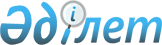 Об установлении квоты рабочих мест для трудоустройства лиц, освобожденных из мест лишения свободы, лиц, состоящих на учете службы пробации в Атбасарском районе на 2019 годПостановление акимата Атбасарского района Акмолинской области от 23 ноября 2018 года № а-11/445. Зарегистрировано Департаментом юстиции Акмолинской области 28 ноября 2018 года № 6862
      Примечание РЦПИ.

      В тексте документа сохранена пунктуация и орфография оригинала.
      В соответствии с подпунктом 2) пункта 1 статьи 18 Уголовно-исполнительного кодекса Республики Казахстан от 5 июля 2014 года, подпунктами 7), 8) статьи 9, подпунктами 2), 3) пункта 1 статьи 27 Закона Республики Казахстан от 6 апреля 2016 года "О занятости населения", приказом Министра здравоохранения и социального развития Республики Казахстан от 26 мая 2016 года № 412 "Об утверждении Правил квотирования рабочих мест для трудоустройства граждан из числа молодежи, потерявших или оставшихся до наступления совершеннолетия без попечения родителей, являющихся выпускниками организаций образования, лиц, освобожденных из мест лишения свободы, лиц, состоящих на учете службы пробации" (зарегистрирован в Реестре государственной регистрации нормативных правовых актов № 13898), акимат Атбасарского района ПОСТАНОВЛЯЕТ:
      1. Установить квоту рабочих мест для трудоустройства лиц, освобожденных из мест лишения свободы в Атбасарском районе на 2019 год, согласно приложению 1.
      2. Установить квоту рабочих мест для трудоустройства лиц, состоящих на учете службы пробации в Атбасарском районе на 2019 год, согласно приложению 2.
      3. Контроль за исполнением настоящего постановления возложить на заместителя акима района, курирующего данный вопрос.
      4. Настоящее постановление вступает в силу со дня государственной регистрации в Департаменте юстиции Акмолинской области и вводится в действие со дня официального опубликования. Квота рабочих мест для трудоустройства лиц, освобожденных из мест лишения свободы в Атбасарском районе на 2019 год Квота рабочих мест для трудоустройства лиц, состоящих на учете службы пробации в Атбасарском районе на 2019 год
					© 2012. РГП на ПХВ «Институт законодательства и правовой информации Республики Казахстан» Министерства юстиции Республики Казахстан
				
      Аким района

А.Калжанов
Приложение 1
к постановлению акимата
Атбасарского района
от "23" ноября 2018 года
№ а-11/445
№
Наименование организации
Списочная численность работников
Размер квоты (%)
1
Индивидуальный предприниматель "Жадан"
7
14,3
2
Товарищество с ограниченной ответственностью "Халал Астык"
12
8,3
3
Товарищество с ограниченной ответственностью "Интер Трайд"
80
1,25
 4
Товарищество с ограниченной ответственностью "ХПП Лана"
75
1,3
 5
Товарищество с ограниченной ответственностью "Нан Абройы"
121
0,8Приложение 2
к постановлению акимата
Атбасарского района
от "23" ноября 2018 года
№ а-11/445
№
Наименование организаций
Списочная численность работников
Размер квоты (%)
1
Индивидуальный предприниматель "Жадан"
7
14,3
2
Товарищество с ограниченной ответственностью "Халал Астык"
12
8,3
3
Товарищество с ограниченной ответственностью "Интер Трайд"
80
1,25
 4
Товарищество с ограниченной ответственностью "ХПП Лана"
75
1,3
 5
Товарищество с ограниченной ответственностью "Нан Абройы"
121
0,8